FORMULARZ ZGŁOSZENIOWY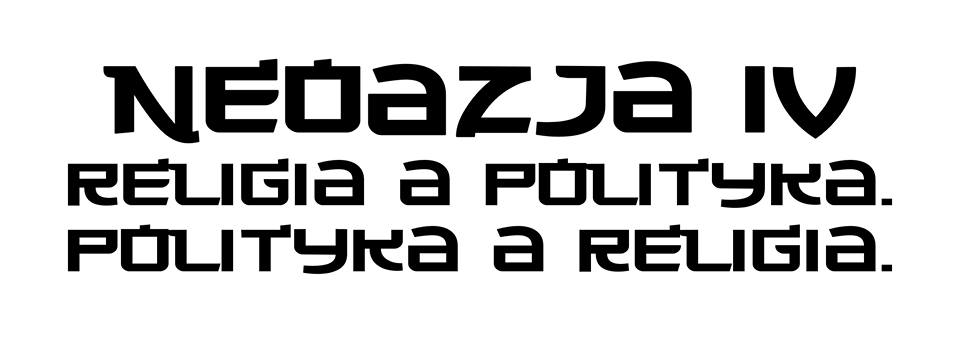 Imię i nazwisko:E-mail:Numer telefonu:Uczelnia/koło naukowe/organizacja:Kierunek i rok studiów:Potrzebny sprzęt techniczny:KomputerRzutnik multimedialnyNagłośnienieTemat referatu:Abstrakt referatu (do 1000 znaków):